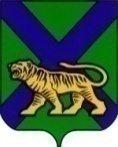 ТЕРРИТОРИАЛЬНАЯ ИЗБИРАТЕЛЬНАЯ КОМИССИЯ ПАРТИЗАНСКОГО РАЙОНАРЕШЕНИЕО  председателе участковой комиссии избирательного участка №2324 Рассмотрев личное заявление  председателя комиссии Ирины Семеновны Ишковой о сложении своих полномочий до истечения срока полномочий, в соответствии с  пунктом 7 статьи 28 Федерального закона «Об основных гарантиях избирательных прав и права на участие в референдуме граждан Российской Федерации», частью 8 статьи 30 Избирательного кодекса Приморского края территориальная избирательная комиссия  Партизанского района РЕШИЛА:  1. Освободить Ирину Семеновну Ишкову от обязанностей  председателя участковой комиссии избирательного участка № 2324 до истечения срока полномочий.2. Назначить председателем Татьяну Дмитриевну Гудкову, члена участковой комиссий избирательного участка  № 2324  с правом решающего голоса. 3. Направить настоящее решение в участковую комиссию избирательного участка № 2324  для сведения и ознакомления с ним И. С. Ишковой и Т. Д. Гудковой.4. Разместить настоящее решение на официальном сайте администрации  Партизанского муниципального района  в информационно-телекоммуникационной сети Интернет в разделе «территориальная избирательная комиссия Партизанского района».22.05.2015                        №  405/106 Председатель комиссииЖ.А. Запорощенко  Секретарь комиссииТ.И. Мамонова   